附件1全民健身日标志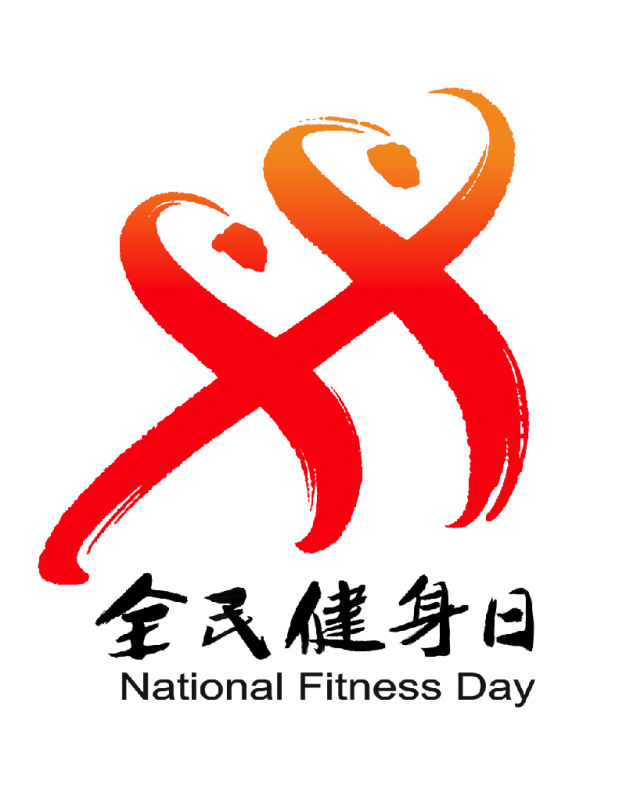 